UFFICIO DEL GIUDICE DI PACE DI ADRANOOGG.: UDIENZA CIVILE DEL 10 MAGGIO 2021 TRATTAZIONE FASCICOLI E RELATIVE FASCE ORARIE.visto l’art. 1 della legge 25 giugno 2020 n. 70;viste le misure urgenti per fronteggiare l’emergenza epidemiologica previste dal d.l. 16 maggio 2020 n. 33, nonché le “ linee guida per la riapertura delle attività economiche e produttive” approvate in data 11 giugno 2020 dalla conferenza delle Regioni e delle Provincie autonome richiamate dall’ordinanza del Presidente della Regione siciliana n. 25 del 13 giugno 2020 ed in particolare per gli uffici aperti al pubblico;richiamato il decreto del Presidente del Tribunale di Catania del 30 giugno 2020 concernente la trattazione dei procedimenti civili e penali a decorrere dal 1° luglio 2020;ritenuto che l’accesso al pubblico presso l’Ufficio del g.d.p. di Adrano va consentito in modo da avere la presenza contemporanea di un numero limitato di persone.Considerato che il numero dei contagi da covid-19 negli ultimi giorni ha avuto un considerevole aumento, tant’è che il Comune di Adrano è stato in zona rossa fino alla data odierna.Per quanto sopra l’udienza di cui in oggetto sarà trattata per fasce orarie indicate nella tabella di seguito.LA TRATTAZIONE DEI FASCICOLI CON TESTI, IN RAGIONE DELL’ECCESSIVO NUMERO DI CAUSE ISCRITTE A RUOLO, SARA’ LIMITATA A QUELLI ISCRITTI IN EPOCA ANTECEDENTE ALL’ANNO 2020. SI INVITANO I SIG.RI AVVOCATI AL MASSIMO RISPETTO DEGLI ORARI SOTTO INDICATI.ADRANO 05 MAGGIO 2021                                                                                   AVV. GIUSEPPE GRECO1149/2018ORGRECO GIUSEPPE sezione: 1 TESTI  Lun 10/05/2021 11:052177/2017ORGRECO GIUSEPPE sezione: 1 Lun 10/05/2021 09:003118/2018ORGRECO GIUSEPPE sezione: 1 Lun 10/05/2021 09:054179/2018ORGRECO GIUSEPPE sezione: 1 RINVIO AD ALTRA DATA5288/2018ORGRECO GIUSEPPE sezione: 1 TESTI Lun 10/05/2021 11:2069/2019ORGRECO GIUSEPPE sezione: 1 Lun 10/05/2021 09:157114/2019ORGRECO GIUSEPPE sezione: 1 TESTI Lun 10/05/2021 11:358115/2019ORGRECO GIUSEPPE sezione: 1 Lun 10/05/2021 09:209116/2019ORGRECO GIUSEPPE sezione: 1 TESTI Lun 10/05/2021 11:5010142/2019ORGRECO GIUSEPPE sezione: 1 TESTI Lun 10/05/2021 12:0011217/2019ORGRECO GIUSEPPE sezione: 1 Lun 10/05/2021 09:25126/2020ORGRECO GIUSEPPE sezione: 1 TESTI RINVIO AD ALTRA DATA1312/2020ORGRECO GIUSEPPE sezione: 1 TESTI RINVIO AD ALTRA DATA1430/2020ORGRECO GIUSEPPE sezione: 1 TESTI RINVIO AD ALTRA DATA1550/2020ORGRECO GIUSEPPE sezione: 1 Lun 10/05/2021 09:301662/2020ORGRECO GIUSEPPE sezione: 1 RINVIO AD ALTRA DATA1799/2020ORGRECO GIUSEPPE sezione: 1 RINVIO AD ALTRA DATA18105/2020ORGRECO GIUSEPPE sezione: 1 Lun 10/05/2021 09:3519113/2020ORGRECO GIUSEPPE sezione: 1 Lun 10/05/2021 09:4520154/2020ORGRECO GIUSEPPE sezione: 1 Lun 10/05/2021 09:5021155/2020ORGRECO GIUSEPPE sezione: 1 TESTI RINVIO AD ALTRA DATA22156/2020ORGRECO GIUSEPPE sezione: 1 RINVIO AD ALTRA DATA23162/2020ORGRECO GIUSEPPE sezione: 1 TESTI RINVIO AD ALTRA DATA24180/2020ORGRECO GIUSEPPE sezione: 1 Lun 10/05/2021 10:0025185/2020ORGRECO GIUSEPPE sezione: 1 Lun 10/05/2021 10:0526203/2020ORGRECO GIUSEPPE sezione: 1 Lun 10/05/2021 10:1027204/2020ORGRECO GIUSEPPE sezione: 1 Lun 10/05/2021 10:1528209/2020ORGRECO GIUSEPPE sezione: 1 Lun 10/05/2021 10:202923/2021ORGRECO GIUSEPE sezione:   1Lun 10/05/2021 10:303038/2021ORGRECO GIUSEPPE sezione: 1 Lun 10/05/2021 10:353139/2021ORGRECO GIUSEPPE sezione: 1 Lun 10/05/2021 10:403240/2021ORGRECO GIUSEPPE sezione: 1 Lun 10/05/2021 10:503344/2021ORGRECO GIUSEPPE sezione: 1 Lun 10/05/2021 10:553455/2021ORGRECO GIUSEPPE sezione: 1 Lun 10/05/2021 11:003533/2019ORGRECO GIUSEPPE sezione: 1 TESTI Lun 10/05/2021 12:2036271/2018ORGRECO GIUSEPPE sezione: 1 TESTI Lun 10/05/2021 12:40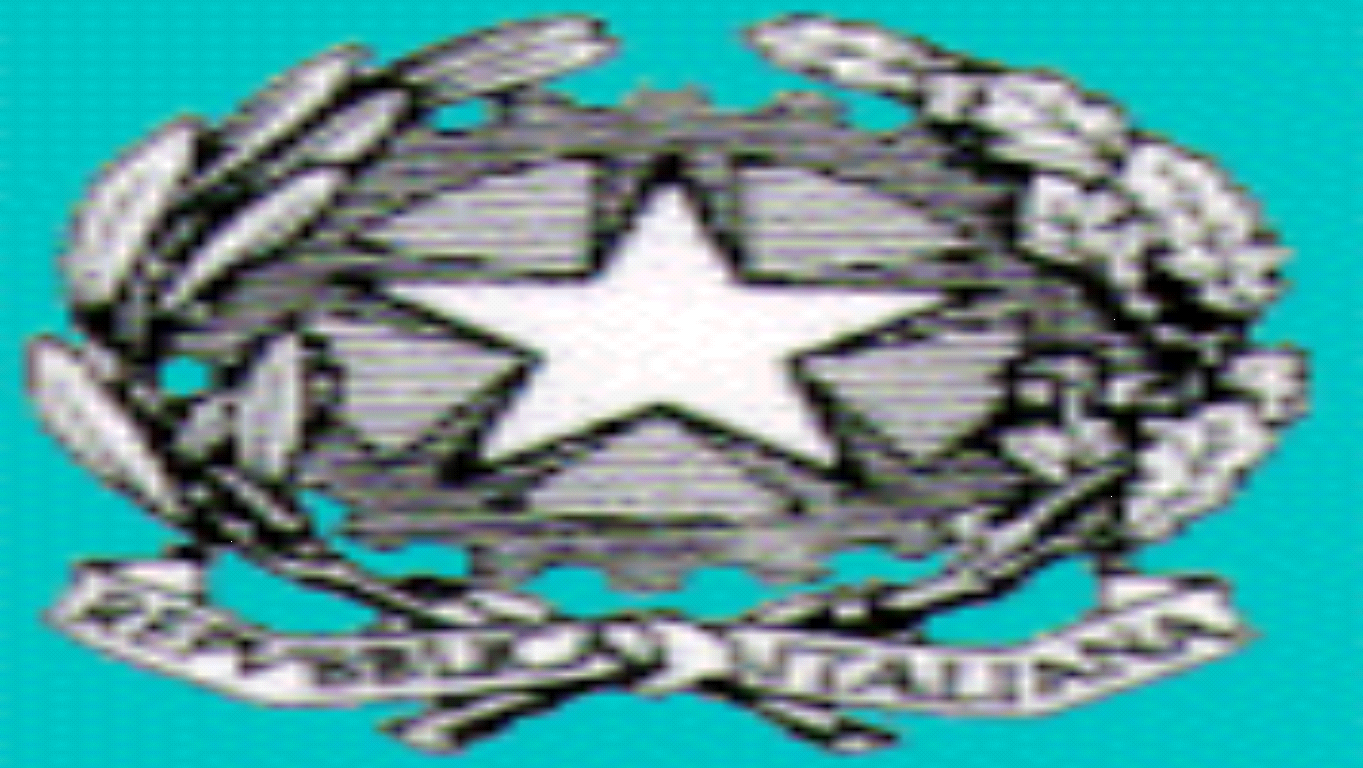 